Convention Booklet Ad 2019You can put your name and business information in front of 250+ outstanding women educators!  Chapters can honor members and/or initiates.This would be a bargain at twice the price:For $25 your business card can appear in the annual convention booklet of the NJ State Organization of Delta Kappa Gamma Society International (www.dkgnj.org).Send a check for $25 payable to “DKGNJ Convention” and a business card by February 15, 2019 toJan Paxton, Convention Registrar
DKGNJ
11 Fine Road
High Bridge, NJ 09929If you prefer, you can email a print-ready image of your business card to alphazetastate@dkgnj.orgOr visit our website to submit your print-ready file and use a credit card for payment.Questions?  Contact Jan Paxton, Convention Registrar, at alphazetastate@dkgnj.orgNeed an idea: 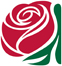 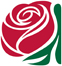 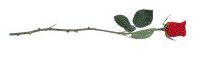 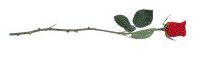 